Seznam účelových publikací          vydává letáky, brožury, publikace a další účelové informace pro onkologicky nemocné a pro širokou veřejnost. Snaží se  pomocí těchto brožur podat pomocnou ruku těm, kteří nemohou nebo nechtějí využít našich osobních konzultací. Brožury jsou zdarma a lze je získat na sekretariátu LPR nebo poštou. Uvítáme, pokud uhradíte poštovní poplatek.  K dispozici jsou tyto tituly: Aby Vaše dítě nekouřilo                                            Bolest a možnosti jejího zmírnění či odstraněníCo bychom měli vědět o rakovině 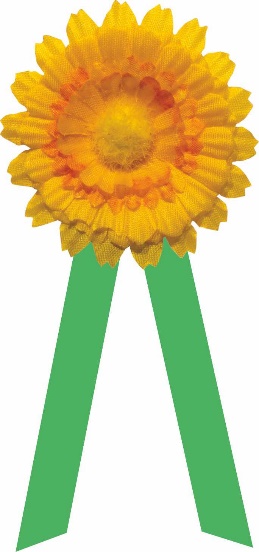 Co by měly ženy znát o rakovině děložního čípkuDědičnost jako rizikový faktor pro vznik nádorůEtické aspekty onkologických onemocněníEvropský kodex proti rakoviněChemoterapie nádorových onemocněníInformovaný pacientJak nás – nekuřáky – ohrožuje kouření?Jak se vyrovnat s pokročilou nádorovou nemocíKouření a zdravíKůže a její ochranaLéčba nádorů hlavy a krku a její komplikaceLéčba zářením a VyLymfatický otok po operacích prsuMaligní lymfomy a mnohočetný myelomMožnosti prevence karcinomu děložního hrdlaMýty a fakta o kouřeníNádorová onemocnění ledvinNádorová onemocnění dětského věkuNádory centrální nervové soustavy Nádory močového měchýřeNádory štítné žlázyNádory varlatNekonvenční protinádorová léčbaOnkologie pro laikyPaliativní onkologická terapiePlicní rakovina  Poruchy spánku jako komplikace onkologické léčbyProleženiny a další poruchy kůže u nádorových onemocnění   Psychologické aspekty nádorových onemocnění                                 Rakovina a sex Rakovina jater a žlučových cest Rakovina kostí a měkkých tkání Rakovina ovaria Rakovina prostaty Rakovina prsu u žen Rakovina slinivky břišníRakovina tlustého střeva Rakovina v pokročilém věkuRakovina žaludkuStomieStručné zásady onkologické prevence Výživa u onkologicky nemocných Záněty dutiny ústní při protinádorové léčběZhoubné nádory v seniorském věkuŽenám po ablaci prsu        Liga proti rakovině Praha, z.s. Na Truhlářce 100/60, 180 81 Praha 8,   tel.: 224 919 732, www.lpr.cz, Nádorová telefonní linka: 224 920 935, č.ú. 8888888888/0300. 